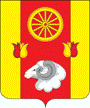 	Отчет о проделанной работе Ремонтненского сельского поселения по гармонизации межэтнических отношений за февраль 2018 года.1.  Проведение заседаний консультативных советов и малых советов2. Информация о ходе выполнения муниципальных программ борьбы с экстремизмом и планов по гармонизации межэтнических отношений3. Проведенные сходы граждан4. В случаях возникновения конфликтных ситуаций: (обобщенная информация)5. Информация о деятельности добровольных народных дружин6. Факты уничтожения посевов при несанкционированном выпасе скотаГлава Администрации Ремонтненскогосельского поселения                                                                             А.Я. ЯковенкоАДМИНИСТРАЦИЯ  РЕМОНТНЕНСКОГОСЕЛЬСКОГО ПОСЕЛЕНИЯАдминистрация Ремонтненского районаРемонтненского районаРостовской областиАдминистрация Ремонтненского района347480 с. РемонтноеАдминистрация Ремонтненского районаул. Ленинская 94Администрация Ремонтненского района   № 93.30/281  02.03.2018                           Администрация Ремонтненского районадатаКоличество участниковповестка дняпринятые решениянаименование мероприятия дата проведения№ пунктов программ (планов)объем выполненияСоревнования по шашкам03.02.2018П.4.5.Комплексного плана мероприятий по обеспечению межэтнического согласия4 человекаБеседы «О правилах поведения на водоемах в зимний период и правила поведения на льду»03.02.2018П.4.5.Комплексного плана мероприятий по обеспечению межэтнического согласия100 человекСпортивное мероприятие по мини-футболу, среди мужских команд05.02.2017П.4.5.Комплексного плана мероприятий по обеспечению межэтнического согласия90 человекСоревнования по волейболу «Кубок В.Яценко»24.02.2018П.4.5.Комплексного плана мероприятий по обеспечению межэтнического согласия100 человекСоревнования по шахматам24.02.2018П.4.5.Комплексного плана мероприятий по обеспечению межэтнического согласия25 человекдата и место проведенияколичество участниковкто проводилподнимаемые вопросыпринятые решения07.02.2018года, МБУК «РДК и АКБ»      163Глава Администрации Ремонтненского сельского поселения, информационная группа Ремонтненского района      1.Отчет главы Администрации Ремонтненского сельского поселения за 2 полугодие 2017 года.2.Отчет о проделанной работе участкового уполномоченного полиции Ремонтненского сельского поселения за 2 полугодие 2017 года.3.Определение ставки самообложения на 2018 год.4. Информация о выборах Президента Российской ФедерацииИнформацию принять к сведению.Информацию принять к сведению.Ставка самообложения 150 рублей с человека, достигшего 18 лет.Информацию принять к сведению.дата и место причины конфликтаустановочные данные участниковпринятые меры по локализации конфликтапринятые процессуальные решения        -----наименование мероприятия численность дружинниковФИО руководителя дружиныэтнический состав дружиныОхрана общественного порядка16 чел.Лепетюхин Максим СергеевичРусские, чеченец дата и местопричинитель вреда (ФИО, национальность)пострадавший (ФИО, национальность)меры, принятые органами власти----